CTHC Executive Committee Meeting Minutes 6/27/2017	The meeting was called to order at 7:31 p.m. by Chairman R. Tibbetts.  Also present for the meeting were C. Bauer, Secretary; I. Klingbail, Director; R. White, Director; P. Skinner, Director; A. Kimball, Circuit Rider and K. Malinowski, M. Johnson and Intern Robbie Fredericks from the Tug Hill Commission.  Minutes:  The minutes of the January 19, 2017 Executive Committee meeting were reviewed by the Committee.  A motion was made by C. Bauer and seconded by P. Skinner to accept the minutes as presented.  All were in favor.  (See attached minutes.)Reports:  A) Financial Report – A copy of the CTHC financial report and financial projection as of June 26, 2017 were presented by R. Tibbetts and reviewed by the members.  Year-to-Date Carryover: $44,688.85; Receipts-to-Date: $9,669.26; Distributions-to-Date: $3,925.53; Current Net Funds Available: $50,432.58.  Following review and discussion of reports a motion was made by I. Klingbail, seconded by R. White to accept the financial reports as presented.  All were in favor.  (See attached report.)                  B) Reports of Towns – A. Kimball presented the report of the Towns and reviewed the pertinent information for each.  (See attached report.)                    C) Tug Hill Updates and Project Reports:                                 1) Resource Management Plan Update- K. Malinowski introduced Matt Johnson, from the Commission staff and Robbie Fredericks (the intern we have partnered to hire with the Commission) and they gave an update on the Resource Management Plan.  The original plan was created by the Commission and the Cooperative Tug Hill Planning Board (CTHC’s precursor) for land use policies and it laid the groundwork for land use and zoning laws on Tug Hill.  In 2006 an update of the demographics and background data were done.  This summer R. Fredericks is again updating the demographics and background data, and he and M. Johnson reviewed the draft work to date (see attached draft) and encouraged the Executive Committee to send in any comments and or corrections.                                     2) Minimum Maintenance Roads Update- K. Malinowski reported that the Minimum Maintenance Roads legislation once again didn’t get out of the Assembly Transportation Committee.  She said that they had made some progress with education and increasing outreach to other groups like the State Highway Superintendents Assoc., the State Snowmobile Assoc. and some Adirondack groups.  The session has closed except for the Governor calling the Legislature back to conclude a couple of necessary items.  The plan for next year – possibly look at a new Assembly sponsor (maybe Brindisi) or possibly work on the legislation as a County bill for our 4 counties only.                              3) East Branch of Fish Creek Working Group meeting- The sections of the DEC’s conservation easement which increase public hunting go into effect this year and some of the existing camps are scheduled to be removed.  The group will also be talking about the Nature Conservancy purchasing more land in the area and talking about the Tug Hill Traverse hiking trail.  It will be held Sept. 21st at the Alpine in Constableville.                                 4) State Budget- There could be some changes coming to the Commission’s budget depending on what happens with the federal health insurance funding/issues.  They have been told to look at their budget for possible decreases in funding.  The staff already has 2 unfilled positions and it is questionable if they will be able to fill K. Amyot’s (RACOG Circuit Rider) position when she retires.                    D) Any other reports – None       Old Business:  A) IMA Updates- The Cooperative ZBA IMA was approved by all five towns, all the resolutions have been turned in and the copies of the new IMA will be filed with the five town clerks soon.  The CTHC IMA has been handed out to the towns at the spring meeting and we will be discussing it at the fall meeting for any comments.  It needs to be completed by Dec. 31st of this year.                          B) Website Updates- A. Kimball reported that each town has its own page link done and the changes are done on the Martinsburg and Harrisburg pages.  She has the standardized information categories done on the Pinckney and Montague pages and is verifying contact info etc.  She continues to work on the rest of the pages when she has time in her schedule.                           C) Special Areas Maps-open to the public- A. Kimball reported that the official approval to open the maps is in from Leyden, Lorraine, Martinsburg, Redfield, Turin and West Turin and she and Kay and Beth are working on getting the rest of the approvals and then A. Kimball will work with M. Dietrich (THC) to get the new viewer set-up.  In other news, Osceola has approved their revised map, which leaves only Turin and Boylston to start the process.New Business:  A) Fall Meeting- The Committee discussed possible venues for the fall meeting and decided to try to set the meeting for the Hideaway in West Leyden, or if that is booked then to try Boondocks in Lyons Falls.  The date that was chosen for the meeting was 9/28.  Possible topics for the presentation are updates from the wind people and the update of the Resource Management Plan.                      B) Reimbursement Policy- The draft Reimbursement Policy for the Associates was presented by R. Tibbetts for review.  After review and discussion, a motion was made by I. Klingbail and seconded by P. Skinner to accept the policy as presented.  All were in favor. (See attached policy)                       C) Any Other New Business- The date for the next Executive Committee was selected for 8/22 at 7 pm at the Boylston Town Hall.With no more business before the committee a motion was made by C. Bauer and seconded by P. Skinner to adjourn the meeting at 8:37 pm.  All were in favor.  Member CommunitiesWebsite:  tughillcouncil.com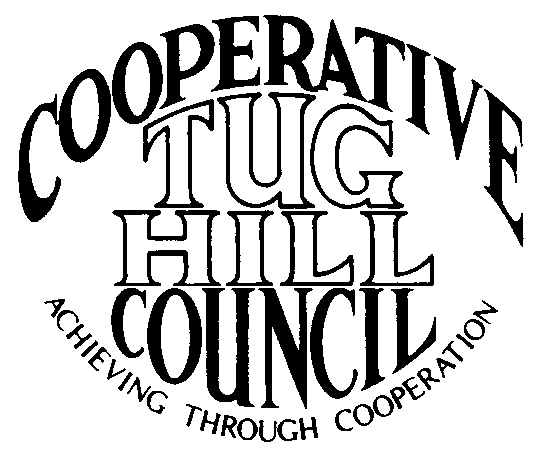 Executive CommitteeROGER TIBBETTS, ChairDOUGLAS DIETRICH, Vice ChairCARLA BAUER, SecretaryIAN KLINGBAIL, DirectorSTEPHEN BERNAT, DirectorROSALIE WHITE, DirectorPAULETTE SKINNER, DirectorContact: Angie Kimball, Circuit RiderPO Box 34, Redfield NY, 13437Email: angie@tughill.orgCell   315-480-6857Home 315-599-8825